Основные особенности обучения                                                        в ГБОУ СОШ с. Большой Толкай м.р. ПохвистневскийГБОУ СОШ с. Большой Толкай  муниципального района  Похвистневский  осуществляет образовательный процесс в соответствии с уровнем образовательных программ, соответствующих основным этапам развития детей (воспитанников) и обучающихся:дошкольное образование (нормативный срок освоения – 1-7 лет); начальное общее образование (нормативный срок освоения – 4 года); основное общее образование (нормативный срок освоения - 5 лет); среднее общее образование (нормативный срок освоения - 2 года). Образовательная деятельность в Учреждении осуществляется в соответствии с основными общеобразовательными программами:общеобразовательной программой дошкольного образования; общеобразовательной программой начального общего образования; общеобразовательной программой основного общего образования; общеобразовательной программой среднего общего образованияи дополнительными общеобразовательными программами в соответствии с лицензией.Образовательные программы в Учреждении могут осваиваться обучающимися в следующих формах: в очной, очно - заочной или заочной форме, в форме семейного образования, самообразования.Допускается сочетание различных форм получения образования и форм обучения.Обучение в форме семейного образования и самообразования осуществляется с правом последующего прохождения промежуточной и государственной итоговой аттестации в организациях, осуществляющих образовательную деятельность.Формы получения образования и формы обучения по основной образовательной программе по каждому уровню образования определяются соответствующими федеральными государственными образовательными стандартами, если иное не установлено законодательством Российской Федерации.Формы обучения по дополнительным общеобразовательным программам определяются Учреждением самостоятельно, если иное не установлено законодательством Российской Федерации.Обучение по индивидуальному учебному плану, в том числе ускоренное обучение, в пределах осваиваемых общеобразовательных программ осуществляется в порядке, установленном локальными нормативными актами Учреждения.При прохождении обучения в соответствии с индивидуальным учебным планом его продолжительность может быть изменена Учреждением с учетом особенностей и образовательных потребностей конкретного учащегося.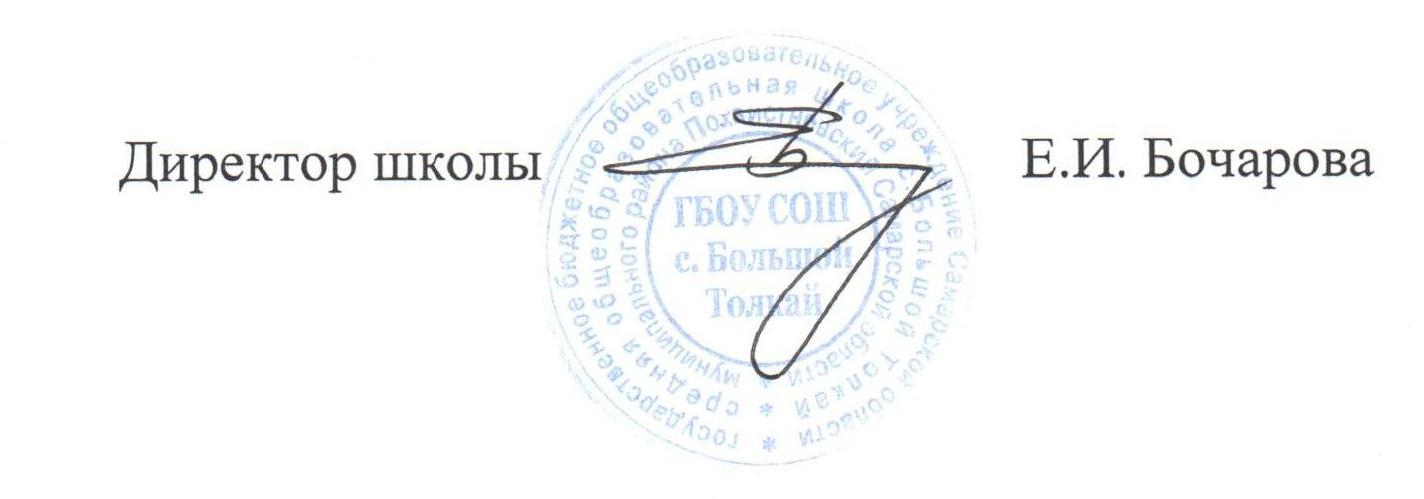 